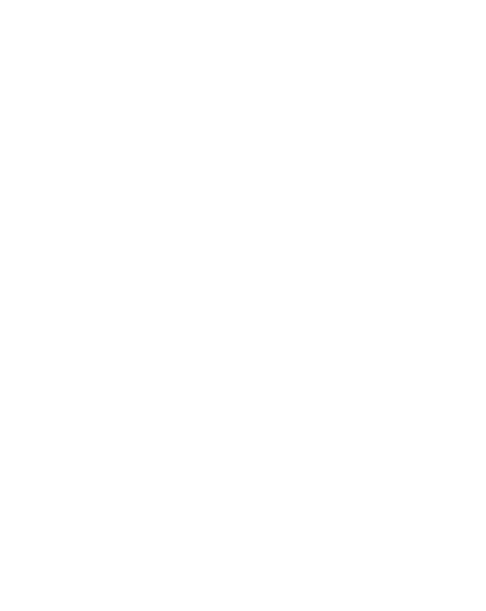 VládaNÁVRHUZNESENIE VLÁDY SLOVENSKEJ REPUBLIKYč. ...z ...k návrhu nariadenia vlády Slovenskej republiky, ktorým sa vyhlasuje chránený areál ŠirokáČíslo materiálu: Predkladateľ: minister životného prostredia Slovenskej republikyA.schvaľujeschvaľujeA. 1.návrh nariadenia vlády Slovenskej republiky, ktorým sa vyhlasuje chránený areál Široká;B.ukladáukladápredsedovi vlády predsedovi vlády B. 1.zabezpečiť uverejnenie nariadenia vlády Slovenskej republiky v Zbierke zákonov Slovenskej republiky.Vykonajú:predseda vlády 